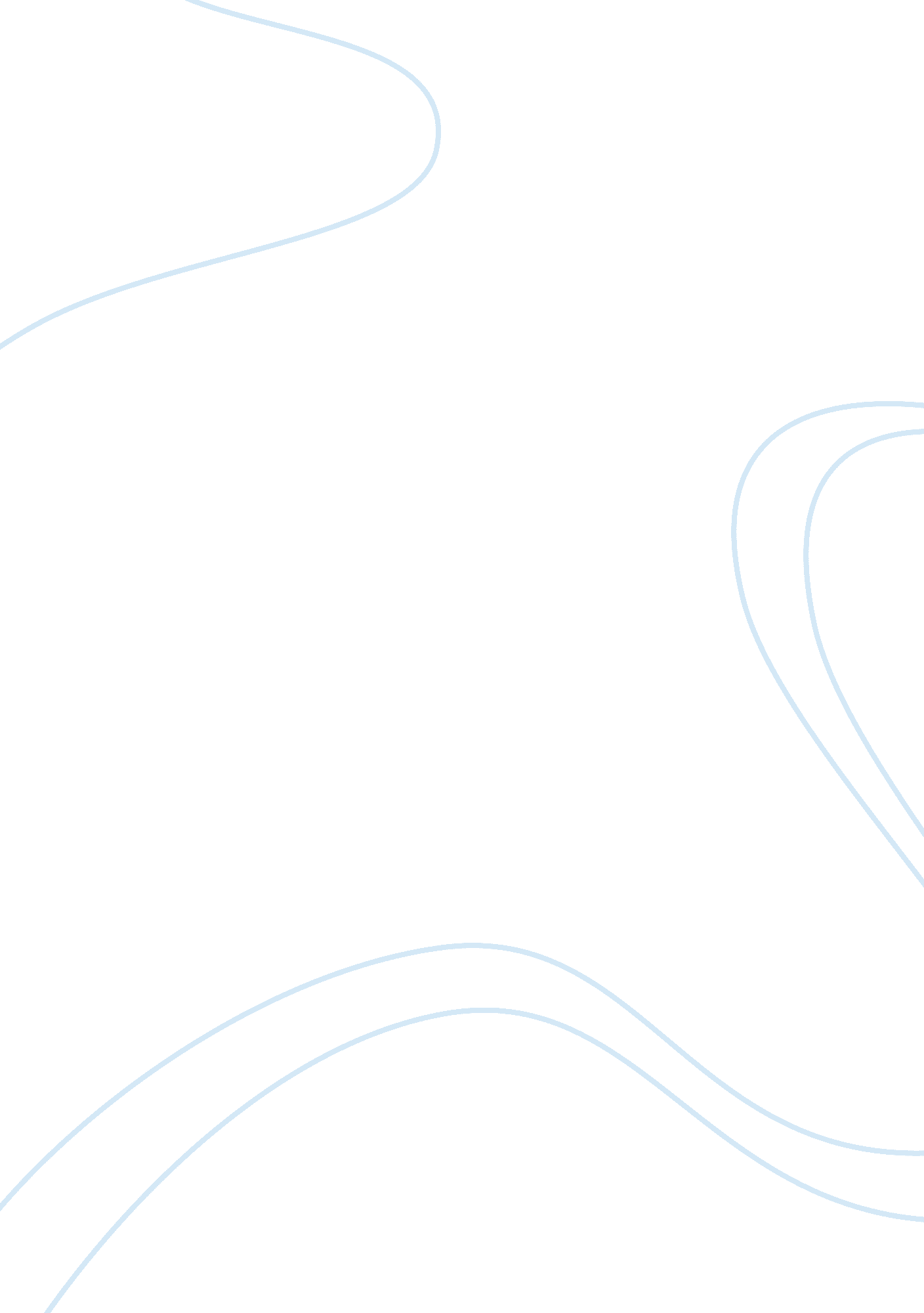 ComparativeLinguistics, English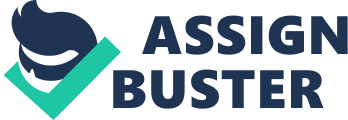 Comparative Essay It is interesting to find two major cities in different continents having some major common characteristics. Some few years back, I moved from Qing Dao to Vancouver city with my family. It took me a while to settle down as I find moving to a new place, a total misery. It took me a year after to get settled and adapt to my new environment. However I found something fascinating about the two big cities; the food and weather. 
The two major cities are found on the coastal part of the mainland seaport in their country. People refer to such location as littoral. Surprisingly, during summer, there is no single city out of the two that can be said to have a hot climate. Vancouver (128) is referred to as one of the warmest Canadian cities and so is Qing Dao (150) which is also known one of the temperate cities in China. During the summer seasons, you will find many people basking the sun in the morning and enjoying the fresh breeze everywhere in the evening. In addition, the beaches of the two cities are normally packed with lots of children whom their parents bring out to have fun. You will find many families down at the beach having barbeque parties. For that reason, summers in those cities have even been named ‘ the barbeque season’ (130). 
However when it comes to the winter season, this is completely another different phase between the two cities. Vancouver has the mildest winter conditions among the Canadian cities (131). The rain goes for eight to nine months of heavy rainfall. I do not like the winter period as the rain plagues my heart and the atmosphere is usually lazy. It is even normal for people to get late for work or events since clouds are usually gloomy during the lethargic weather drawling more sleep and less activities. Astonishingly, the situation in Qing Dao is different on winter (150). The weather is rarely somber and the springs and autumn are much clearer. Back in Qing Dao, I used to have winter and spring outings which I cannot do that here. Having outlined the weather in both cities, I prefer Qing Dao to Vancouver. 
Another appealing thing I found amusing between the two cities is the food. The food here in Vancouver is very impressing. I used to feed on unadulterated Chinese food back in China. I was afraid that I could not get that same kind of food here but to my surprise, I stumbled several restaurants in Richmond that had identical food as to China. In addition, I have discovered many types of food here like the Japanese, Italians, French, Pakistani and Thai. I have to agree from the magazine that I had read back then that said Vancouver has the best food in the world. I could not have agreed further. I have even been victimized to the food here in that every weekend, my family, friends and I have to try out new restaurants. 
I have to admit that I miss my hometown weather and I too love the food here in Vancouver. But since I cannot get both at once, I am glad to be living here and always visiting Qing Dao, whenever I get the chance. Like the Wiseman saying ‘ East West, home surely is the best’. 
Work Cited 
Benson, Sara and Wyness, Chris. Vancouver: Lonely Planet Travel Guides. Lonely Planet, 2002. Pgs128-131. 
Wang, Jie. Cities in China: Journey into China. 2007. Pg150 